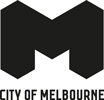 Hardware Lane streetscape upgradeWorks notice, November 2023City of Melbourne has finished upgrade works in Hardware Lane between Bourke Street and Little Bourke Street - creating a safer, more accessible space. Ready to draw in even more visitors this summer, the upgraded streetscape includes new bluestone paving, trees and vehicle barriers. Thank you to businesses, traders and residents for your patience throughout the works.So far, the project has delivered new bluestone surface creating a safer space for pedestrians and diners, new trees, improved irrigation system, surface indicators, line markings and vehicle barriers. The remainder of the Hardware Lane streetscape upgrade, between Little Bourke Street and Lonsdale Street, is currently being designed. We’re committed to working closely with impacted traders, and will provide further updates in 2024 as plans progress.For more information please visit melourne.vic.gov.au/cityprojects 